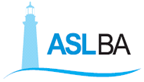 SI COMUNICA CHE LA SEGRETERIA DELLA COMMISSIONE INVALIDI CIVILI DI MOLFETTA (D.S.S.1) E L’UFFICIO TUTELA LAVORATRICI MADRI RESTERANNO CHIUSI AL PUBBLICO DAL 30/07/2019 AL 14/08/2019.SI COMUNICANO ALTRESI’, DI SEGUITO, I GIORNI DI APERTURA DELLE SEDI LIMITROFE AL FINE DI CONSENTIRE ALLE LAVORATRICI MADRI DI DEPOSITARE LE DOMANDE DI ASTENSIONE ANTICIPATA DAL LAVORO PER GRAVIDANZA A RISCHIO:L’UFFICIO TUTELA LAVORATRICI MADRI DI RUVO DI PUGLIA, SITO IN CORSO PIAVE, 80, PRESSO L’EX OSPEDALE (COMMISSIONE INVALIDI), SARA’ APERTO NEI GIORNI 30 LUGLIO E 6 AGOSTO 2019 DALLE ORE 09,30 ALLE ORE 11,30 (RIVOLGERSI AL RAG. MICHELE DE PALMA TEL. 080.3608215).L’UFFICIO TUTELA LAVORATRICI MADRI DI CORATO, SITO IN VIA GALLIANI N. 36, SARA’ APERTO NEI GIORNI 12, 13 E 14 AGOSTO 2019 DALLE ORE 09:00 ALLE ORE 12:00 (RIVOLGERSI AL RAG. MARIAPINA CAVUOTO TEL. 080.3608806).SI PRECISA, CONTESTUALMENTE, CHE LE DOMANDE DI ASTENSIONE ANTICIPATA DAL LAVORO PER GRAVIDANZA A RISCHIO POSSONO ESSERE INVIATE ANCHE A MEZZO POSTA RACCOMANDATA, UTILIZZANDO GLI APPOSITI MODELLI DI DOMANDA SCARICABILI DAL SITO WEB DELLA ASL BA (www.asl.bari.it) ALLA VOCE “TUTELA LAVORATRICI MADRI”.IL TAL CASO ALLA DOMANDA, DEBITAMENTE COMPILATA E FIRMATA, BISOGNERA’ ALLEGARE:COPIA DI UN DOCUMENTO D’IDENTITA’ IN CORSO DI VALIDITA’;ORIGINALE DEL CERTIFICATO MEDICO DELLO SPECIALISTA GINECOLOGO (se trattasi di certificato non di struttura pubblica, lo stesso dovrà essere convalidato da un medico del locale ufficio igiene di questa Asl Ba).IL TUTTO ANDRA’ SPEDITO AL SEGUENTE INDIRIZZO:ASL BA - DIPARTIMENTO DI PREVENZIONEUFFICIO TUTELA LAVORATRICI MADRI – AREA NORDVIA GALLIANI, 3670033 CORATO (BA)(Si precisa che il provvedimento di interdizione dal lavoro, decorrerà dalla data del certificato del ginecologo)